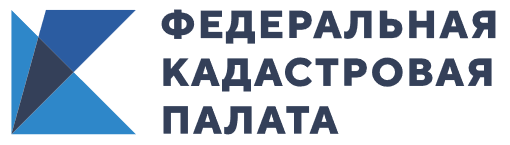 Топ-10 регионов, где большинство земельных участков имеют установленные границыНесмотря на то, что обязательного требования о проведении межевания земельных участков действующее законодательство не предусматривает, число земельных участков с установленными границами в России постоянно растет. По данным Единого государственного реестра недвижимости на 1 июня 2020 года в России насчитывается 60,8 млн земельных участков. Из них почти 37 млн, или 61%, – с границами, местоположение которых установлено в соответствии с требованиями земельного законодательства. Федеральная кадастровая палата назвала топ-10 регионов, в которых большинство земельных участков имеют установленные границы – Еврейская АО (98%), Магаданская область (95%), Ямало-Ненецкий АО (93%), республики Башкортостан (92%) и Татарстан (93%), Санкт-Петербург (92%), Ненецкий АО (92%), Свердловская область (92%), Калининградская область (91%), город Севастополь (88%).На территории Ульяновской области в ЕГРН содержатся сведения о 531 тыс. земельных участков,  из которых только 37% имеют границы.  Установление границ земельного участка в соответствии с требованиями земельного законодательства дает возможность собственнику законно подтвердить его границы и площадь, что позволяет быть уверенным в их безопасности и неприкосновенности, исключает риски оспаривания границ или площади, позволяет избежать споров с соседями по смежным границам, а  при строительстве – соблюсти обязательные  отступы от других объектов, дорог, соседних участков и прилегающих зданий.Для межевания земельного участка собственнику необходимо обратиться к кадастровому инженеру, который установит местоположение границ участка, проведет согласование местоположения границ смежных земельных участков с соседями одним из способов, указанных в Законе о кадастровой деятельности, и подготовит межевой план. Подготовленный межевой план служит основанием для проведения кадастрового учета изменений сведений ЕГРН: описания местоположения земельного участка и его площади. Межевой план и заявление о постановке на кадастровый учет необходимо представить в ближайший офис МФЦ. Внесение в ЕГРН сведений о границах земельного участка производится на безвозмездной основе.Информация предоставлена Кадастровой палатой Ульяновской области